Y7: MANIPULATING IMAGES AND TEXTNAME:For each of the following explain what they do and when you might use them.Number / NAMEWHAT IT DOESWHEN / HOW IT MIGHT BE USED1) FONT2) FONT SIZE3) BOLD4) ITALIC5) UNDERLINENumber / NAMEWHAT IT DOESWHEN / HOW IT MIGHT BE USED6) LEFT ALIGN7) CENTER ALIGN8) RIGHT ALIGN9) OPEN A DOCUMENT10) SELLING AND GRAMMAR CHECK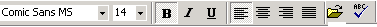 